Стрекоза из бисера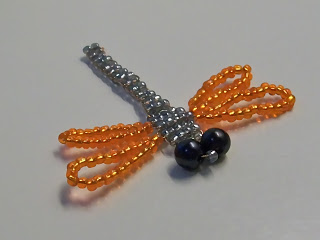 
Для изготовления стрекозы из бисера нам потребуется:
- бисер № 11 - серый и оранжевый,
- 2 чёрные бусины диам. 6 мм,
- проволока диам. 0,2 мм - 50 см.

Начинаем плетение со стороны головы стрекозы, используем технику параллельного плетения.

Набираем на проволоку 1 чёрную бусину, 1 серую бисеринку, снова 1 чёрную бусину и ещё 3 серые бисеринки. Размещаем набор на середине проволоки.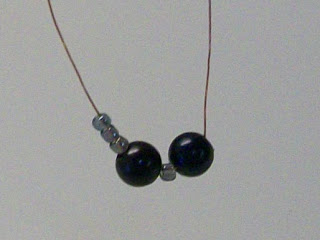 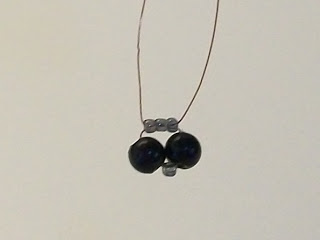 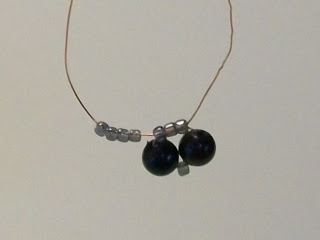 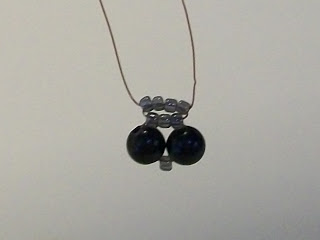 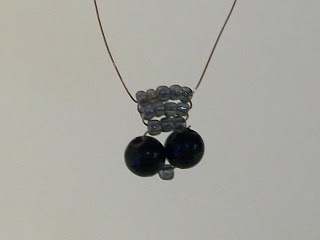 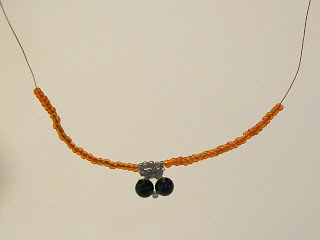 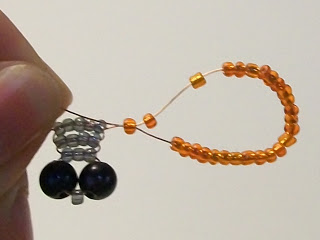 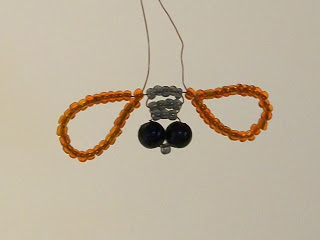 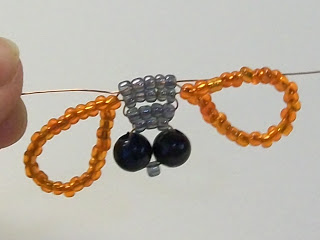 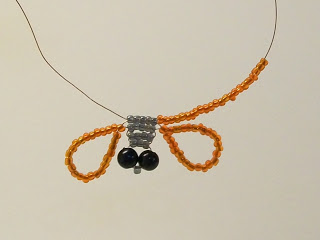 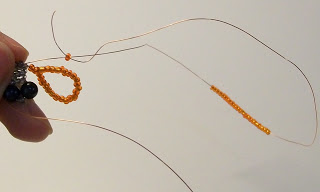 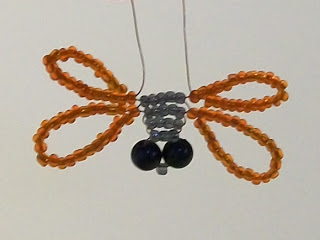 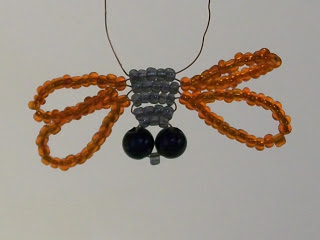 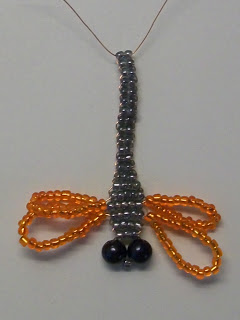 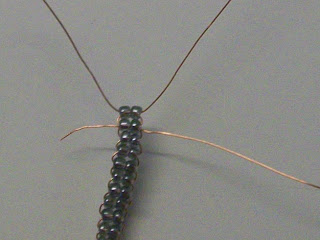 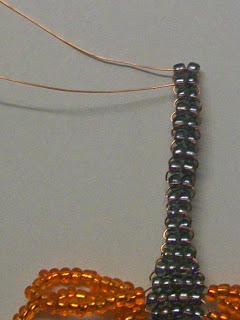 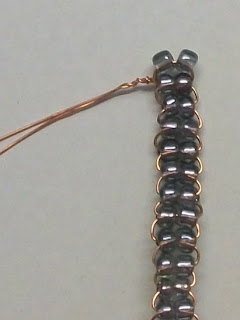 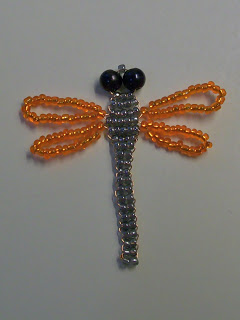 